VSTUPNÍ ČÁSTNázev moduluSvislé nosné konstrukce Kód modulu36-m-3/AI33Typ vzděláváníOdborné vzděláváníTyp moduluodborný teoretickýVyužitelnost vzdělávacího moduluKategorie dosaženého vzděláníH (EQF úroveň 3)E (tříleté, EQF úroveň 3)Skupiny oborů36 - Stavebnictví, geodézie a kartografieKomplexní úlohaSvislé nosné konstrukceObory vzdělání - poznámky36-67-E/01 Zednické práce36-51-E/01 Dlaždičské práce36-55-E/01 Klempířské práce ve stavebnictví36-57-E/01 Malířské a natěračské práce36-59-E/01 Podlahářské práce36-62-E/01 Sklenářské práce36-64-E/01 Tesařské práce36-67-E/02 Stavební práce36-69-E/01 Pokrývačské práce36-67-H/01 Zedník36-52-H/01 Instalatér36-52-H/02 Mechanik plynových zařízení36-54-H/01 Kameník36-56-H/01 Kominík36-58-H/01 Montér vodovodů a kanalizací36-59-H/01 Podlahář36-62-H/01 Sklenář36-63-H/01 Štukatér36-64-H/01 Tesař36-65-H/01 Vodař36-66-H/01 Montér suchých staveb36-67-H/02 Kamnář36-69-H/01 Pokrývač36-44-L/51 Stavební provozDélka modulu (počet hodin)12Poznámka k délce moduluPlatnost modulu od30. 04. 2020Platnost modulu doVstupní předpokladyPředpokladem zdárného zvládnutí tohoto modulu jsou znalosti získané ve vzdělávacích modulech z oblasti stavebních materiálů a modulu Železobeton a modulu Vodorovné nosné konstrukce.JÁDRO MODULUCharakteristika moduluVzdělávací modul SVISLÉ NOSNÉ KONSTRUKCE přinese žákům odborné znalosti a vědomosti potřebné pro vlastní realizaci svislých nosných konstrukcí, uvede do souvislostí druhy materiálů a technologické postupy pro nosné konstrukce a možnosti provedení, včetně výpočtů spotřeby. Modul SVISLÉ NOSNÉ KONSTRUKCE rovněž propojuje poznatky z ostatních vzdělávacích modulů z oblasti výstavby pozemních staveb.Očekávané výsledky učeníŽák:orientuje se v základních konstrukčních systémech stavebpopíše rozdělení zdivarozlišuje požadavky pro svislé nosné konstrukce a způsoby použití v praxicharakterizuje části zdivacharakterizuje technologické provedení svislých nosných konstrukcívypočítá spotřebu materiálu v jednoduchých příkladechorientuje se ve výkresu svislých nosných konstrukcíorientuje se v technických listechvyhledává potřebné technické informace pro svislé nosné konstrukce na internetuObsah vzdělávání (rozpis učiva)SVISLÉ NOSNÉ KONSTRUKCEDefinice svislých nosných konstrukcíHlavni funkce svislých nosných konstrukcíKonstrukční principy staveb podle umístěni svislých nosných konstrukcíZděné nosné systémy – členění zdiva, druhy staviva, moduly zdivaTechnologie provádění zděných systémůDruhy pojiva - novodobé spojovací materiályMonolitické nosné stěny – bednění, materiálTechnologie výroby monolitické železobetonové konstrukceMontované nosné stěny – dělení dle materiáluPostup provádění montované nosné stěnyUčební činnosti žáků a strategie výukyVe výuce se doporučuje kombinovat níže uvedené metody výuky.Metody slovní:monologické metody (popis, vysvětlování, výklad),dialogické metody (rozhovor, diskuse),metody práce s učebnicí, odborným textem, odborným časopisem, výkresovými podkladyMetody názorně demonstrační:čtení stavebních výkresů různých formátů a měřítekpoužití dataprojektoru a podkladů v elektronické verzivyužití názorných příkladů z praxeVýkladová a teoretická část:Sleduje výkladPracuje s obrazemKreslí druhy svislých konstrukcíPracuje s materiálem, umí spočítat spotřebu materiálu na řešené konstrukceZvolí vhodný stěnový systém pro zadanou konstrukciPracuje s OOPProcvičení, osvojení:Orientuje se ve výkresu, schématu svislých nosných konstrukcíRozlišuje a kreslí druhy čar – chápe roviny řezuDodržuje formáty výkresů v závislosti na velikosti objektuZpracovává popisové poleOrientuje se ve výkresech dle způsobu pohledu, řezuZařazení do učebního plánu, ročníkVýuka probíhá ve vyučovacím předmětu Stavební konstrukce, průřezový modul pro obory vzdělání ze skupiny 36 stavebnictví, ideálně v 1. nebo 2. ročníku. Ve třetím ročníku pak ověřit čtením dokumentace její pochopení a porozumění tak, aby mohlo být realizováno v praxi.VÝSTUPNÍ ČÁSTZpůsob ověřování dosažených výsledkůŽák v rámci teoretické výuky pracuje s výkresy a náčrty, správně určuje a vyhledává zadané úkoly. Výsledky žáků se kontrolují a hodnotí průběžně. Slovním rozborem a následnou známkou jsou hodnoceny výkresy svislých nosných konstrukcí, na kterých žáci samostatně pracují.U žáků jsou dále hodnoceny vědomosti i dovednosti prostřednictvím dalších grafických prací, práce s výkresovou dokumentaci, technickými listy výrobců, ČSN. Na grafických pracích je hodnocena stránka obsahová i estetická.Kritéria hodnoceníKritéria hodnocení vycházejí z platných RVP rozpracovaných do ŠVP.Hodnotí se známkou:Stupeň 1 (výborný)Žák pracuje s požadovanými termíny, znaky a symboly uceleně, přesně a úplně a chápe vztahy a zákonitosti mezi nimi.Stupeň 2 (chvalitebný)Žák pracuje s požadovanými termíny, znaky a symboly v podstatě uceleně, přesně a úplně a chápe vztahy a zákonitosti mezi nimi.Stupeň 3 (dobrý)Žák má v ucelenosti, přesnosti a úplnosti osvojení požadovaných termínů, znaků, symbolů a zákonitostí nepodstatné mezeryStupeň 4 (dostatečný)Žák má v ucelenosti, přesnosti a úplnosti osvojení požadovaných termínů, znaků, symbolů a zákonitostí závažné mezery.Stupeň 5 (nedostatečný)Žák si požadované termíny, znaky, symboly a zákonitosti neosvojil uceleně, přesně a úplně, má v nich závažné a značné mezery.Do celkového hodnocení žáka učitel zahrne:aktivitu na vyučovánísprávnost používané terminologiesamostatnostvěcná správnost plnění zadaných úkolůsprávnost výběru noremvhodnost výběru podkladů k vypracovánídodržování technologických postupůdodržování časového plánu vypracování zadáníestetické zpracování zadáníDoporučená literaturaFLEISS, GANGL, GRAF, a kol. Stavební nauka. schváleno MŠMT – ČR. ISBN 80-902110-6-3Elektronické učebnice učiliště Bosonohy – volně k dispozici na stránkách školyPODLENA, Václav. Zednické práce Technologie 1. Ročník OU, Praha, Parta 2001PoznámkyVlastní výkresové podkladyObsahové upřesněníOV RVP - Odborné vzdělávání ve vztahu k RVPMateriál vznikl v rámci projektu Modernizace odborného vzdělávání (MOV), který byl spolufinancován z Evropských strukturálních a investičních fondů a jehož realizaci zajišťoval Národní pedagogický institut České republiky. Autorem materiálu a všech jeho částí, není-li uvedeno jinak, je Václava Formánková. Creative Commons CC BY SA 4.0 – Uveďte původ – Zachovejte licenci 4.0 Mezinárodní.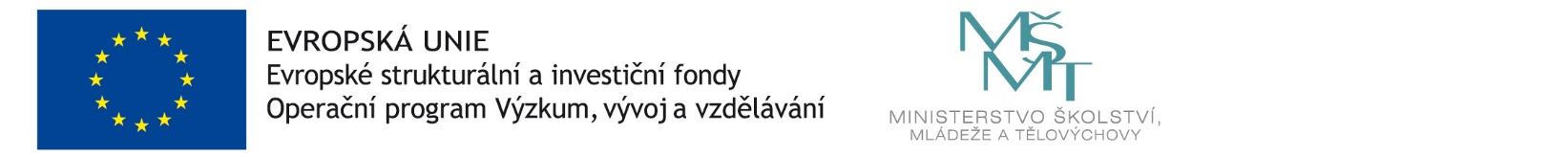 